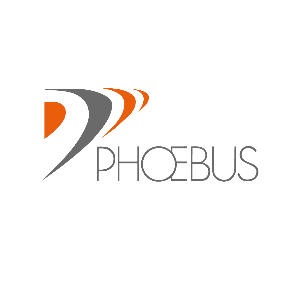 	                                 Martedì  7 Maggio 2024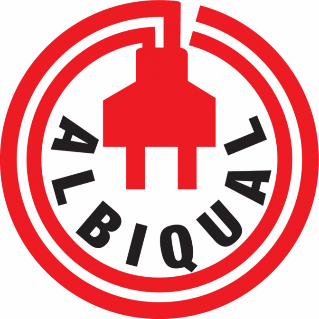                        Ore 17.30 – 20.30                    Presso l’aula Confartigianato, Brescia                    Via Orzinuovi 28, 25125 
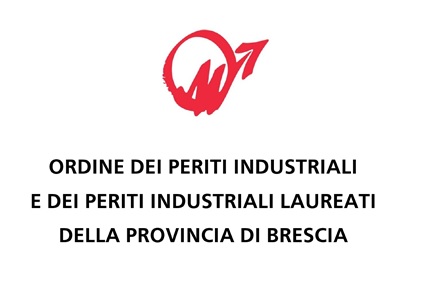           Con il patrocinio dell'Ordine dei Periti Industriali e dei Periti Industriali Laureati della  Provincia di BresciaL’integrazione tra sistemi intercom e audio Public AddressIl protocollo SIP per integrare sistemi intercom con sistemi audio PA e realizzare soluzioni smart city, parking, trasporti.Relatori : Baglioni ing. Simone, project manager Videx Electronics Baschera ing. Tommaso, ufficio tecnico commerciale Phoebus spaBaschera dott.ssa Noemi, area manager Phoebus spaScheda di adesione da far pervenire compilata a info@albiqual.itNOME e COGNOME……………………………………………………………………AZIENDA…………………………………………………………………………………….CELL……………………………………………………………………………………………MAIL…………………………………………………………………………………………..Il sottoscritto, letta e compresa l’informativa disponibile sul sito Albiqual, dà il consenso al trattamento dei propri dati personali di tipo anagrafico con le modalità ivi indicate per lo svolgimento delle attività istituzionali, inclusa la comunicazione dei propri dati alle entità ivi indicate anche per finalità commercialiFIRMA………………………………………………………………………………………..Possibilità di parcheggio presso la struttura, ingresso gratuito, iscrizione obbligatoria fino ad esaurimento posti. Seguirà aperitivo.
